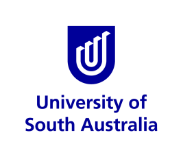 PERMIT to WORKContractor Safety ProcedureWHS27Contract/Project Number: UniSA has a duty of care to ensure the health & safety of contractors whom they engage for service and others who may be affected by the work carried out. This Permit to Work (PTW) MUST be completed by Contractors prior to undertaking work at UniSA. The relevant UniSA Contract Supervisor is authorised to approve this permit and other internal permits relating to this work. NOTE: Where UniSA has commissioned a Principal Contractor for a construction project, the Principal Contractor is responsible for the management and control of the permit to work arrangements.UniSA has a duty of care to ensure the health & safety of contractors whom they engage for service and others who may be affected by the work carried out. This Permit to Work (PTW) MUST be completed by Contractors prior to undertaking work at UniSA. The relevant UniSA Contract Supervisor is authorised to approve this permit and other internal permits relating to this work. NOTE: Where UniSA has commissioned a Principal Contractor for a construction project, the Principal Contractor is responsible for the management and control of the permit to work arrangements.UniSA has a duty of care to ensure the health & safety of contractors whom they engage for service and others who may be affected by the work carried out. This Permit to Work (PTW) MUST be completed by Contractors prior to undertaking work at UniSA. The relevant UniSA Contract Supervisor is authorised to approve this permit and other internal permits relating to this work. NOTE: Where UniSA has commissioned a Principal Contractor for a construction project, the Principal Contractor is responsible for the management and control of the permit to work arrangements.UniSA has a duty of care to ensure the health & safety of contractors whom they engage for service and others who may be affected by the work carried out. This Permit to Work (PTW) MUST be completed by Contractors prior to undertaking work at UniSA. The relevant UniSA Contract Supervisor is authorised to approve this permit and other internal permits relating to this work. NOTE: Where UniSA has commissioned a Principal Contractor for a construction project, the Principal Contractor is responsible for the management and control of the permit to work arrangements.SECTION 1: Contractor to completeSECTION 1: Contractor to completeSECTION 1: Contractor to completeSECTION 1: Contractor to completeSECTION 1: Contractor to completeSECTION 1: Contractor to completeSECTION 1: Contractor to completeSECTION 1: Contractor to completeSECTION 1: Contractor to completeSECTION 1: Contractor to completeSECTION 1: Contractor to completeDate of Issue:           /        /           /        /           /        /           /        /Valid from:am/pm        /       /        to        am/pm        /        /am/pm        /       /        to        am/pm        /        /am/pm        /       /        to        am/pm        /        /am/pm        /       /        to        am/pm        /        /am/pm        /       /        to        am/pm        /        /Contractor DetailsContractor DetailsContractor DetailsContractor DetailsContractor DetailsContractor DetailsContractor DetailsContractor DetailsContractor DetailsContractor DetailsContractor DetailsCompany Name:Company Name:Company Name:Company Name:Company Name:Contractor(s) Name(s) (undertaking work):Contractor(s) Name(s) (undertaking work):Contractor(s) Name(s) (undertaking work):Contractor(s) Name(s) (undertaking work):Contractor(s) Name(s) (undertaking work):Contact Details:Contact Details:Email:                                                                            Mobile:Email:                                                                            Mobile:Email:                                                                            Mobile:Email:                                                                            Mobile:Email:                                                                            Mobile:Email:                                                                            Mobile:Email:                                                                            Mobile:Email:                                                                            Mobile:Email:                                                                            Mobile:UniSA Contract Supervisor DetailsUniSA Contract Supervisor DetailsUniSA Contract Supervisor DetailsUniSA Contract Supervisor DetailsUniSA Contract Supervisor DetailsUniSA Contract Supervisor DetailsUniSA Contract Supervisor DetailsUniSA Contract Supervisor DetailsUniSA Contract Supervisor DetailsUniSA Contract Supervisor DetailsUniSA Contract Supervisor DetailsUni SA Contract Supervisor’s Name:Uni SA Contract Supervisor’s Name:Uni SA Contract Supervisor’s Name:Uni SA Contract Supervisor’s Name:Uni SA Contract Supervisor’s Name:Contact Details:Contact Details:Email:                                                                            Mobile:Email:                                                                            Mobile:Email:                                                                            Mobile:Email:                                                                            Mobile:Email:                                                                            Mobile:Email:                                                                            Mobile:Email:                                                                            Mobile:Email:                                                                            Mobile:Email:                                                                            Mobile:Work to be UndertakenWork to be UndertakenWork to be UndertakenWork to be UndertakenWork to be UndertakenWork to be UndertakenWork to be UndertakenWork to be UndertakenWork to be UndertakenWork to be UndertakenWork to be UndertakenLocation of Work (Campus and Building):Location of Work (Campus and Building):Location of Work (Campus and Building):Location of Work (Campus and Building):Location of Work (Campus and Building):Description of Work to be Undertaken:Description of Work to be Undertaken:Description of Work to be Undertaken:Description of Work to be Undertaken:Description of Work to be Undertaken:Hazard Identification (Hazardous Tasks)Hazard Identification (Hazardous Tasks)Hazard Identification (Hazardous Tasks)Hazard Identification (Hazardous Tasks)Hazard Identification (Hazardous Tasks)Hazard Identification (Hazardous Tasks)Hazard Identification (Hazardous Tasks)Hazard Identification (Hazardous Tasks)Hazard Identification (Hazardous Tasks)Hazard Identification (Hazardous Tasks)Hazard Identification (Hazardous Tasks)All reasonably foreseeable hazardous tasks associated with the work to be undertaken MUST be identified. Documentation (Safe Work Method Statement, Job Safety Analysis or equivalent) on how hazardous tasks will be safely undertaken MUST be provided to the UniSA Contract Supervisor prior to this PTW being authorised. All reasonably foreseeable hazardous tasks associated with the work to be undertaken MUST be identified. Documentation (Safe Work Method Statement, Job Safety Analysis or equivalent) on how hazardous tasks will be safely undertaken MUST be provided to the UniSA Contract Supervisor prior to this PTW being authorised. All reasonably foreseeable hazardous tasks associated with the work to be undertaken MUST be identified. Documentation (Safe Work Method Statement, Job Safety Analysis or equivalent) on how hazardous tasks will be safely undertaken MUST be provided to the UniSA Contract Supervisor prior to this PTW being authorised. All reasonably foreseeable hazardous tasks associated with the work to be undertaken MUST be identified. Documentation (Safe Work Method Statement, Job Safety Analysis or equivalent) on how hazardous tasks will be safely undertaken MUST be provided to the UniSA Contract Supervisor prior to this PTW being authorised. All reasonably foreseeable hazardous tasks associated with the work to be undertaken MUST be identified. Documentation (Safe Work Method Statement, Job Safety Analysis or equivalent) on how hazardous tasks will be safely undertaken MUST be provided to the UniSA Contract Supervisor prior to this PTW being authorised. All reasonably foreseeable hazardous tasks associated with the work to be undertaken MUST be identified. Documentation (Safe Work Method Statement, Job Safety Analysis or equivalent) on how hazardous tasks will be safely undertaken MUST be provided to the UniSA Contract Supervisor prior to this PTW being authorised. All reasonably foreseeable hazardous tasks associated with the work to be undertaken MUST be identified. Documentation (Safe Work Method Statement, Job Safety Analysis or equivalent) on how hazardous tasks will be safely undertaken MUST be provided to the UniSA Contract Supervisor prior to this PTW being authorised. All reasonably foreseeable hazardous tasks associated with the work to be undertaken MUST be identified. Documentation (Safe Work Method Statement, Job Safety Analysis or equivalent) on how hazardous tasks will be safely undertaken MUST be provided to the UniSA Contract Supervisor prior to this PTW being authorised. All reasonably foreseeable hazardous tasks associated with the work to be undertaken MUST be identified. Documentation (Safe Work Method Statement, Job Safety Analysis or equivalent) on how hazardous tasks will be safely undertaken MUST be provided to the UniSA Contract Supervisor prior to this PTW being authorised. All reasonably foreseeable hazardous tasks associated with the work to be undertaken MUST be identified. Documentation (Safe Work Method Statement, Job Safety Analysis or equivalent) on how hazardous tasks will be safely undertaken MUST be provided to the UniSA Contract Supervisor prior to this PTW being authorised. All reasonably foreseeable hazardous tasks associated with the work to be undertaken MUST be identified. Documentation (Safe Work Method Statement, Job Safety Analysis or equivalent) on how hazardous tasks will be safely undertaken MUST be provided to the UniSA Contract Supervisor prior to this PTW being authorised. Indicate below with a tick () any potentially hazardous tasks associated with the work to be undertaken.Indicate below with a tick () any potentially hazardous tasks associated with the work to be undertaken.Indicate below with a tick () any potentially hazardous tasks associated with the work to be undertaken.Indicate below with a tick () any potentially hazardous tasks associated with the work to be undertaken.Indicate below with a tick () any potentially hazardous tasks associated with the work to be undertaken.Indicate below with a tick () any potentially hazardous tasks associated with the work to be undertaken.Indicate below with a tick () any potentially hazardous tasks associated with the work to be undertaken.Indicate below with a tick () any potentially hazardous tasks associated with the work to be undertaken.Indicate below with a tick () any potentially hazardous tasks associated with the work to be undertaken.Indicate below with a tick () any potentially hazardous tasks associated with the work to be undertaken.Indicate below with a tick () any potentially hazardous tasks associated with the work to be undertaken.Abrasive BlastingAbrasive BlastingAbrasive BlastingFalling ObjectsFalling ObjectsFalling ObjectsPressure Equipment OperationAccess to High VoltageAccess to High VoltageAccess to High VoltageFire / ExplosionFire / ExplosionFire / ExplosionScaffoldingAsbestos WorkAsbestos WorkAsbestos WorkForklift OperationForklift OperationForklift OperationSpray PaintingChemicals ExposureChemicals ExposureChemicals ExposureGas / FumesGas / FumesGas / FumesTraffic / PedestriansCrane or Hoist OperationCrane or Hoist OperationCrane or Hoist OperationHot WorkHot WorkHot WorkUneven and/or Slippery SurfacesDemolitionDemolitionDemolitionIsolated WorkIsolated WorkIsolated WorkWelding or Abrasive CuttingElectricalElectricalElectricalManual HandlingManual HandlingManual HandlingWorking at HeightsEnvironmentalEnvironmentalEnvironmentalMobile PlantMobile PlantMobile PlantWorking in Confined SpacesExcavation and/or TrenchingExcavation and/or TrenchingExcavation and/or TrenchingPoor HousekeepingPoor HousekeepingPoor HousekeepingOther:Excessive NoiseExcessive NoiseExcessive NoisePoor LightingPoor LightingPoor LightingOther:ExplosivesExplosivesExplosivesPower ToolsPower ToolsPower ToolsOther:High Risk Work License                                                                                        If Not Applicable, tick check box ☐High Risk Work License                                                                                        If Not Applicable, tick check box ☐High Risk Work License                                                                                        If Not Applicable, tick check box ☐High Risk Work License                                                                                        If Not Applicable, tick check box ☐High Risk Work License                                                                                        If Not Applicable, tick check box ☐High Risk Work License                                                                                        If Not Applicable, tick check box ☐High Risk Work License                                                                                        If Not Applicable, tick check box ☐High Risk Work License                                                                                        If Not Applicable, tick check box ☐High Risk Work License                                                                                        If Not Applicable, tick check box ☐High Risk Work License                                                                                        If Not Applicable, tick check box ☐High Risk Work License                                                                                        If Not Applicable, tick check box ☐The following work requires a High Risk Work License (HRWL) with the applicable Class Codes verified before this Permit can be approved.The following work requires a High Risk Work License (HRWL) with the applicable Class Codes verified before this Permit can be approved.The following work requires a High Risk Work License (HRWL) with the applicable Class Codes verified before this Permit can be approved.The following work requires a High Risk Work License (HRWL) with the applicable Class Codes verified before this Permit can be approved.The following work requires a High Risk Work License (HRWL) with the applicable Class Codes verified before this Permit can be approved.The following work requires a High Risk Work License (HRWL) with the applicable Class Codes verified before this Permit can be approved.The following work requires a High Risk Work License (HRWL) with the applicable Class Codes verified before this Permit can be approved.The following work requires a High Risk Work License (HRWL) with the applicable Class Codes verified before this Permit can be approved.The following work requires a High Risk Work License (HRWL) with the applicable Class Codes verified before this Permit can be approved.The following work requires a High Risk Work License (HRWL) with the applicable Class Codes verified before this Permit can be approved.The following work requires a High Risk Work License (HRWL) with the applicable Class Codes verified before this Permit can be approved.Crane and Hoist Operation ☐    Mobile Crane Operation ☐    Elevated Work Platform (boom length 11m or >) ☐          Dogging and Rigging Work ☐        Forklift Operation ☐       Pressure Equipment Operation ☐        Scaffolding Work ☐Crane and Hoist Operation ☐    Mobile Crane Operation ☐    Elevated Work Platform (boom length 11m or >) ☐          Dogging and Rigging Work ☐        Forklift Operation ☐       Pressure Equipment Operation ☐        Scaffolding Work ☐Crane and Hoist Operation ☐    Mobile Crane Operation ☐    Elevated Work Platform (boom length 11m or >) ☐          Dogging and Rigging Work ☐        Forklift Operation ☐       Pressure Equipment Operation ☐        Scaffolding Work ☐Crane and Hoist Operation ☐    Mobile Crane Operation ☐    Elevated Work Platform (boom length 11m or >) ☐          Dogging and Rigging Work ☐        Forklift Operation ☐       Pressure Equipment Operation ☐        Scaffolding Work ☐Crane and Hoist Operation ☐    Mobile Crane Operation ☐    Elevated Work Platform (boom length 11m or >) ☐          Dogging and Rigging Work ☐        Forklift Operation ☐       Pressure Equipment Operation ☐        Scaffolding Work ☐Crane and Hoist Operation ☐    Mobile Crane Operation ☐    Elevated Work Platform (boom length 11m or >) ☐          Dogging and Rigging Work ☐        Forklift Operation ☐       Pressure Equipment Operation ☐        Scaffolding Work ☐Crane and Hoist Operation ☐    Mobile Crane Operation ☐    Elevated Work Platform (boom length 11m or >) ☐          Dogging and Rigging Work ☐        Forklift Operation ☐       Pressure Equipment Operation ☐        Scaffolding Work ☐Crane and Hoist Operation ☐    Mobile Crane Operation ☐    Elevated Work Platform (boom length 11m or >) ☐          Dogging and Rigging Work ☐        Forklift Operation ☐       Pressure Equipment Operation ☐        Scaffolding Work ☐Crane and Hoist Operation ☐    Mobile Crane Operation ☐    Elevated Work Platform (boom length 11m or >) ☐          Dogging and Rigging Work ☐        Forklift Operation ☐       Pressure Equipment Operation ☐        Scaffolding Work ☐Crane and Hoist Operation ☐    Mobile Crane Operation ☐    Elevated Work Platform (boom length 11m or >) ☐          Dogging and Rigging Work ☐        Forklift Operation ☐       Pressure Equipment Operation ☐        Scaffolding Work ☐Crane and Hoist Operation ☐    Mobile Crane Operation ☐    Elevated Work Platform (boom length 11m or >) ☐          Dogging and Rigging Work ☐        Forklift Operation ☐       Pressure Equipment Operation ☐        Scaffolding Work ☐High Risk Work License Verification                                                               If Not Applicable, tick check box ☐High Risk Work License Verification                                                               If Not Applicable, tick check box ☐High Risk Work License Verification                                                               If Not Applicable, tick check box ☐High Risk Work License Verification                                                               If Not Applicable, tick check box ☐High Risk Work License Verification                                                               If Not Applicable, tick check box ☐High Risk Work License Verification                                                               If Not Applicable, tick check box ☐High Risk Work License Verification                                                               If Not Applicable, tick check box ☐High Risk Work License Verification                                                               If Not Applicable, tick check box ☐High Risk Work License Verification                                                               If Not Applicable, tick check box ☐High Risk Work License Verification                                                               If Not Applicable, tick check box ☐High Risk Work License Verification                                                               If Not Applicable, tick check box ☐High Risk Work License Verification                                                               If Not Applicable, tick check box ☐High Risk Work License Verification                                                               If Not Applicable, tick check box ☐High Risk Work License Verification                                                               If Not Applicable, tick check box ☐High Risk Work License Verification                                                               If Not Applicable, tick check box ☐High Risk Work License Verification                                                               If Not Applicable, tick check box ☐High Risk Work License Verification                                                               If Not Applicable, tick check box ☐High Risk Work License Verification                                                               If Not Applicable, tick check box ☐High Risk Work License Verification                                                               If Not Applicable, tick check box ☐High Risk Work License Verification                                                               If Not Applicable, tick check box ☐High Risk Work License Verification                                                               If Not Applicable, tick check box ☐High Risk Work License Verification                                                               If Not Applicable, tick check box ☐High Risk Work License Verification                                                               If Not Applicable, tick check box ☐High Risk Work License Verification                                                               If Not Applicable, tick check box ☐High Risk Work License Verification                                                               If Not Applicable, tick check box ☐High Risk Work License Verification                                                               If Not Applicable, tick check box ☐Name on License:Name on License:Name on License:Name on License:Name on License:Expiry Date:Expiry Date:Expiry Date:Expiry Date:Expiry Date:Expiry Date:Expiry Date:         /        /         /        /         /        /HRWL Class(es):HRWL Class(es):HRWL Class(es):HRWL Class(es):HRWL Class(es):License Number:License Number:License Number:License Number:Copy Attached:Copy Attached:Copy Attached:Copy Attached:Copy Attached:Copy Attached:Copy Attached:Yes    /    NoYes    /    NoYes    /    NoName on License:Name on License:Name on License:Name on License:Name on License:Expiry Date:Expiry Date:Expiry Date:Expiry Date:Expiry Date:Expiry Date:Expiry Date:         /        /         /        /         /        /HRWL Class(es):HRWL Class(es):HRWL Class(es):HRWL Class(es):HRWL Class(es):License Number:License Number:License Number:License Number:Copy Attached:Copy Attached:Copy Attached:Copy Attached:Copy Attached:Copy Attached:Copy Attached:Yes    /    NoYes    /    NoYes    /    NoName on License:Name on License:Name on License:Name on License:Name on License:Expiry Date:Expiry Date:Expiry Date:Expiry Date:Expiry Date:Expiry Date:Expiry Date:         /        /         /        /         /        /HRWL Class(es):HRWL Class(es):HRWL Class(es):HRWL Class(es):HRWL Class(es):License Number:License Number:License Number:License Number:Copy Attached:Copy Attached:Copy Attached:Copy Attached:Copy Attached:Copy Attached:Copy Attached:Yes    /    NoYes    /    NoYes    /    NoOther Permits Required (All relevant permits to be provided with this PTW)Other Permits Required (All relevant permits to be provided with this PTW)Other Permits Required (All relevant permits to be provided with this PTW)Other Permits Required (All relevant permits to be provided with this PTW)Other Permits Required (All relevant permits to be provided with this PTW)Other Permits Required (All relevant permits to be provided with this PTW)Other Permits Required (All relevant permits to be provided with this PTW)Other Permits Required (All relevant permits to be provided with this PTW)Other Permits Required (All relevant permits to be provided with this PTW)Other Permits Required (All relevant permits to be provided with this PTW)Other Permits Required (All relevant permits to be provided with this PTW)Other Permits Required (All relevant permits to be provided with this PTW)Other Permits Required (All relevant permits to be provided with this PTW)Other Permits Required (All relevant permits to be provided with this PTW)Other Permits Required (All relevant permits to be provided with this PTW)Other Permits Required (All relevant permits to be provided with this PTW)Other Permits Required (All relevant permits to be provided with this PTW)Other Permits Required (All relevant permits to be provided with this PTW)Other Permits Required (All relevant permits to be provided with this PTW)Other Permits Required (All relevant permits to be provided with this PTW)Other Permits Required (All relevant permits to be provided with this PTW)Other Permits Required (All relevant permits to be provided with this PTW)Other Permits Required (All relevant permits to be provided with this PTW)Other Permits Required (All relevant permits to be provided with this PTW)Other Permits Required (All relevant permits to be provided with this PTW)Other Permits Required (All relevant permits to be provided with this PTW)Hot Work Permit     Hot Work Permit     Hot Work Permit     Hot Work Permit     Hot Work Permit     Hot Work Permit     Confined Space EntryConfined Space EntryConfined Space EntryConfined Space EntryAsbestos RemovalAsbestos RemovalAsbestos RemovalIsolation of ServicesIsolation of ServicesIsolation of ServicesIsolation of ServicesIsolation of ServicesIsolation of ServicesIsolation of ServicesRisk AssessmentRisk AssessmentRisk AssessmentRisk AssessmentRisk AssessmentRisk AssessmentRisk AssessmentRisk AssessmentRisk AssessmentRisk AssessmentRisk AssessmentRisk AssessmentRisk AssessmentRisk AssessmentRisk AssessmentRisk AssessmentRisk AssessmentRisk AssessmentRisk AssessmentRisk AssessmentRisk AssessmentRisk AssessmentRisk AssessmentRisk AssessmentRisk AssessmentRisk AssessmentThe work to be undertaken, based on supporting documentation provided to the UniSA Contract Supervisor, the potential hazards identified, and controls implemented, the Level of Risk is determined as: (circle risk level)The work to be undertaken, based on supporting documentation provided to the UniSA Contract Supervisor, the potential hazards identified, and controls implemented, the Level of Risk is determined as: (circle risk level)The work to be undertaken, based on supporting documentation provided to the UniSA Contract Supervisor, the potential hazards identified, and controls implemented, the Level of Risk is determined as: (circle risk level)The work to be undertaken, based on supporting documentation provided to the UniSA Contract Supervisor, the potential hazards identified, and controls implemented, the Level of Risk is determined as: (circle risk level)The work to be undertaken, based on supporting documentation provided to the UniSA Contract Supervisor, the potential hazards identified, and controls implemented, the Level of Risk is determined as: (circle risk level)The work to be undertaken, based on supporting documentation provided to the UniSA Contract Supervisor, the potential hazards identified, and controls implemented, the Level of Risk is determined as: (circle risk level)The work to be undertaken, based on supporting documentation provided to the UniSA Contract Supervisor, the potential hazards identified, and controls implemented, the Level of Risk is determined as: (circle risk level)The work to be undertaken, based on supporting documentation provided to the UniSA Contract Supervisor, the potential hazards identified, and controls implemented, the Level of Risk is determined as: (circle risk level)The work to be undertaken, based on supporting documentation provided to the UniSA Contract Supervisor, the potential hazards identified, and controls implemented, the Level of Risk is determined as: (circle risk level)The work to be undertaken, based on supporting documentation provided to the UniSA Contract Supervisor, the potential hazards identified, and controls implemented, the Level of Risk is determined as: (circle risk level)The work to be undertaken, based on supporting documentation provided to the UniSA Contract Supervisor, the potential hazards identified, and controls implemented, the Level of Risk is determined as: (circle risk level)The work to be undertaken, based on supporting documentation provided to the UniSA Contract Supervisor, the potential hazards identified, and controls implemented, the Level of Risk is determined as: (circle risk level)The work to be undertaken, based on supporting documentation provided to the UniSA Contract Supervisor, the potential hazards identified, and controls implemented, the Level of Risk is determined as: (circle risk level)The work to be undertaken, based on supporting documentation provided to the UniSA Contract Supervisor, the potential hazards identified, and controls implemented, the Level of Risk is determined as: (circle risk level)The work to be undertaken, based on supporting documentation provided to the UniSA Contract Supervisor, the potential hazards identified, and controls implemented, the Level of Risk is determined as: (circle risk level)The work to be undertaken, based on supporting documentation provided to the UniSA Contract Supervisor, the potential hazards identified, and controls implemented, the Level of Risk is determined as: (circle risk level)The work to be undertaken, based on supporting documentation provided to the UniSA Contract Supervisor, the potential hazards identified, and controls implemented, the Level of Risk is determined as: (circle risk level)The work to be undertaken, based on supporting documentation provided to the UniSA Contract Supervisor, the potential hazards identified, and controls implemented, the Level of Risk is determined as: (circle risk level)The work to be undertaken, based on supporting documentation provided to the UniSA Contract Supervisor, the potential hazards identified, and controls implemented, the Level of Risk is determined as: (circle risk level)The work to be undertaken, based on supporting documentation provided to the UniSA Contract Supervisor, the potential hazards identified, and controls implemented, the Level of Risk is determined as: (circle risk level)The work to be undertaken, based on supporting documentation provided to the UniSA Contract Supervisor, the potential hazards identified, and controls implemented, the Level of Risk is determined as: (circle risk level)The work to be undertaken, based on supporting documentation provided to the UniSA Contract Supervisor, the potential hazards identified, and controls implemented, the Level of Risk is determined as: (circle risk level)The work to be undertaken, based on supporting documentation provided to the UniSA Contract Supervisor, the potential hazards identified, and controls implemented, the Level of Risk is determined as: (circle risk level)The work to be undertaken, based on supporting documentation provided to the UniSA Contract Supervisor, the potential hazards identified, and controls implemented, the Level of Risk is determined as: (circle risk level)The work to be undertaken, based on supporting documentation provided to the UniSA Contract Supervisor, the potential hazards identified, and controls implemented, the Level of Risk is determined as: (circle risk level)The work to be undertaken, based on supporting documentation provided to the UniSA Contract Supervisor, the potential hazards identified, and controls implemented, the Level of Risk is determined as: (circle risk level)LowLowLowLowLowLowLowLowMediumMediumMediumMediumMediumHighHighHighHighHighHighHighExtremeExtremeExtremeExtremeExtremeExtremeWork assessed as High or Extreme must be reviewed to identify further controls to reduce the risk to an acceptable level.Work assessed as High or Extreme must be reviewed to identify further controls to reduce the risk to an acceptable level.Work assessed as High or Extreme must be reviewed to identify further controls to reduce the risk to an acceptable level.Work assessed as High or Extreme must be reviewed to identify further controls to reduce the risk to an acceptable level.Work assessed as High or Extreme must be reviewed to identify further controls to reduce the risk to an acceptable level.Work assessed as High or Extreme must be reviewed to identify further controls to reduce the risk to an acceptable level.Work assessed as High or Extreme must be reviewed to identify further controls to reduce the risk to an acceptable level.Work assessed as High or Extreme must be reviewed to identify further controls to reduce the risk to an acceptable level.Work assessed as High or Extreme must be reviewed to identify further controls to reduce the risk to an acceptable level.Work assessed as High or Extreme must be reviewed to identify further controls to reduce the risk to an acceptable level.Work assessed as High or Extreme must be reviewed to identify further controls to reduce the risk to an acceptable level.Work assessed as High or Extreme must be reviewed to identify further controls to reduce the risk to an acceptable level.Work assessed as High or Extreme must be reviewed to identify further controls to reduce the risk to an acceptable level.Work assessed as High or Extreme must be reviewed to identify further controls to reduce the risk to an acceptable level.Work assessed as High or Extreme must be reviewed to identify further controls to reduce the risk to an acceptable level.Work assessed as High or Extreme must be reviewed to identify further controls to reduce the risk to an acceptable level.Work assessed as High or Extreme must be reviewed to identify further controls to reduce the risk to an acceptable level.Work assessed as High or Extreme must be reviewed to identify further controls to reduce the risk to an acceptable level.Work assessed as High or Extreme must be reviewed to identify further controls to reduce the risk to an acceptable level.Work assessed as High or Extreme must be reviewed to identify further controls to reduce the risk to an acceptable level.Work assessed as High or Extreme must be reviewed to identify further controls to reduce the risk to an acceptable level.Work assessed as High or Extreme must be reviewed to identify further controls to reduce the risk to an acceptable level.Work assessed as High or Extreme must be reviewed to identify further controls to reduce the risk to an acceptable level.Work assessed as High or Extreme must be reviewed to identify further controls to reduce the risk to an acceptable level.Work assessed as High or Extreme must be reviewed to identify further controls to reduce the risk to an acceptable level.Work assessed as High or Extreme must be reviewed to identify further controls to reduce the risk to an acceptable level.Supporting Risk Assessment provided:       Supporting Risk Assessment provided:       Supporting Risk Assessment provided:       Supporting Risk Assessment provided:       Supporting Risk Assessment provided:       Supporting Risk Assessment provided:       Supporting Risk Assessment provided:       Supporting Risk Assessment provided:       Supporting Risk Assessment provided:       Yes    /    NoYes    /    NoYes    /    NoDate Contractor Risk Assessment Completed:Date Contractor Risk Assessment Completed:Date Contractor Risk Assessment Completed:Date Contractor Risk Assessment Completed:Date Contractor Risk Assessment Completed:Date Contractor Risk Assessment Completed:Date Contractor Risk Assessment Completed:Date Contractor Risk Assessment Completed:Date Contractor Risk Assessment Completed:Date Contractor Risk Assessment Completed:         /        /         /        /         /        /         /        /DeclarationDeclarationDeclarationDeclarationDeclarationDeclarationDeclarationDeclarationDeclarationDeclarationDeclarationDeclarationDeclarationDeclarationDeclarationDeclarationDeclarationDeclarationDeclarationDeclarationDeclarationDeclarationDeclarationDeclarationDeclarationDeclarationI ……………………………………………………. of ……………………………………………………………… declare that I/We	Contractor Name – please print					Company Name Understand the obligations under the Work Health Safety Act 2012 (SA), Regulations, approved Codes of Practice and Australian Standards that are applicable to the work being undertaken and to the circumstances in which the contract will be affected.Have completed the required UniSA contractor online induction.Have received a copy of and will abide by the safety rules as stated in UniSA’s Contractor Induction Manual.Have certification and qualifications that are required by legislation.Will cease working, make safe the workplace, and contact the relevant UniSA Contract Supervisor if I become aware of danger to myself or others during the period of the contract.Have a current Workers Compensation and Rehabilitation Insurance Policy in place.Agree to the Contractor WHS requirements in UniSA’s Contractor Safety Procedure.I ……………………………………………………. of ……………………………………………………………… declare that I/We	Contractor Name – please print					Company Name Understand the obligations under the Work Health Safety Act 2012 (SA), Regulations, approved Codes of Practice and Australian Standards that are applicable to the work being undertaken and to the circumstances in which the contract will be affected.Have completed the required UniSA contractor online induction.Have received a copy of and will abide by the safety rules as stated in UniSA’s Contractor Induction Manual.Have certification and qualifications that are required by legislation.Will cease working, make safe the workplace, and contact the relevant UniSA Contract Supervisor if I become aware of danger to myself or others during the period of the contract.Have a current Workers Compensation and Rehabilitation Insurance Policy in place.Agree to the Contractor WHS requirements in UniSA’s Contractor Safety Procedure.I ……………………………………………………. of ……………………………………………………………… declare that I/We	Contractor Name – please print					Company Name Understand the obligations under the Work Health Safety Act 2012 (SA), Regulations, approved Codes of Practice and Australian Standards that are applicable to the work being undertaken and to the circumstances in which the contract will be affected.Have completed the required UniSA contractor online induction.Have received a copy of and will abide by the safety rules as stated in UniSA’s Contractor Induction Manual.Have certification and qualifications that are required by legislation.Will cease working, make safe the workplace, and contact the relevant UniSA Contract Supervisor if I become aware of danger to myself or others during the period of the contract.Have a current Workers Compensation and Rehabilitation Insurance Policy in place.Agree to the Contractor WHS requirements in UniSA’s Contractor Safety Procedure.I ……………………………………………………. of ……………………………………………………………… declare that I/We	Contractor Name – please print					Company Name Understand the obligations under the Work Health Safety Act 2012 (SA), Regulations, approved Codes of Practice and Australian Standards that are applicable to the work being undertaken and to the circumstances in which the contract will be affected.Have completed the required UniSA contractor online induction.Have received a copy of and will abide by the safety rules as stated in UniSA’s Contractor Induction Manual.Have certification and qualifications that are required by legislation.Will cease working, make safe the workplace, and contact the relevant UniSA Contract Supervisor if I become aware of danger to myself or others during the period of the contract.Have a current Workers Compensation and Rehabilitation Insurance Policy in place.Agree to the Contractor WHS requirements in UniSA’s Contractor Safety Procedure.I ……………………………………………………. of ……………………………………………………………… declare that I/We	Contractor Name – please print					Company Name Understand the obligations under the Work Health Safety Act 2012 (SA), Regulations, approved Codes of Practice and Australian Standards that are applicable to the work being undertaken and to the circumstances in which the contract will be affected.Have completed the required UniSA contractor online induction.Have received a copy of and will abide by the safety rules as stated in UniSA’s Contractor Induction Manual.Have certification and qualifications that are required by legislation.Will cease working, make safe the workplace, and contact the relevant UniSA Contract Supervisor if I become aware of danger to myself or others during the period of the contract.Have a current Workers Compensation and Rehabilitation Insurance Policy in place.Agree to the Contractor WHS requirements in UniSA’s Contractor Safety Procedure.I ……………………………………………………. of ……………………………………………………………… declare that I/We	Contractor Name – please print					Company Name Understand the obligations under the Work Health Safety Act 2012 (SA), Regulations, approved Codes of Practice and Australian Standards that are applicable to the work being undertaken and to the circumstances in which the contract will be affected.Have completed the required UniSA contractor online induction.Have received a copy of and will abide by the safety rules as stated in UniSA’s Contractor Induction Manual.Have certification and qualifications that are required by legislation.Will cease working, make safe the workplace, and contact the relevant UniSA Contract Supervisor if I become aware of danger to myself or others during the period of the contract.Have a current Workers Compensation and Rehabilitation Insurance Policy in place.Agree to the Contractor WHS requirements in UniSA’s Contractor Safety Procedure.I ……………………………………………………. of ……………………………………………………………… declare that I/We	Contractor Name – please print					Company Name Understand the obligations under the Work Health Safety Act 2012 (SA), Regulations, approved Codes of Practice and Australian Standards that are applicable to the work being undertaken and to the circumstances in which the contract will be affected.Have completed the required UniSA contractor online induction.Have received a copy of and will abide by the safety rules as stated in UniSA’s Contractor Induction Manual.Have certification and qualifications that are required by legislation.Will cease working, make safe the workplace, and contact the relevant UniSA Contract Supervisor if I become aware of danger to myself or others during the period of the contract.Have a current Workers Compensation and Rehabilitation Insurance Policy in place.Agree to the Contractor WHS requirements in UniSA’s Contractor Safety Procedure.I ……………………………………………………. of ……………………………………………………………… declare that I/We	Contractor Name – please print					Company Name Understand the obligations under the Work Health Safety Act 2012 (SA), Regulations, approved Codes of Practice and Australian Standards that are applicable to the work being undertaken and to the circumstances in which the contract will be affected.Have completed the required UniSA contractor online induction.Have received a copy of and will abide by the safety rules as stated in UniSA’s Contractor Induction Manual.Have certification and qualifications that are required by legislation.Will cease working, make safe the workplace, and contact the relevant UniSA Contract Supervisor if I become aware of danger to myself or others during the period of the contract.Have a current Workers Compensation and Rehabilitation Insurance Policy in place.Agree to the Contractor WHS requirements in UniSA’s Contractor Safety Procedure.I ……………………………………………………. of ……………………………………………………………… declare that I/We	Contractor Name – please print					Company Name Understand the obligations under the Work Health Safety Act 2012 (SA), Regulations, approved Codes of Practice and Australian Standards that are applicable to the work being undertaken and to the circumstances in which the contract will be affected.Have completed the required UniSA contractor online induction.Have received a copy of and will abide by the safety rules as stated in UniSA’s Contractor Induction Manual.Have certification and qualifications that are required by legislation.Will cease working, make safe the workplace, and contact the relevant UniSA Contract Supervisor if I become aware of danger to myself or others during the period of the contract.Have a current Workers Compensation and Rehabilitation Insurance Policy in place.Agree to the Contractor WHS requirements in UniSA’s Contractor Safety Procedure.I ……………………………………………………. of ……………………………………………………………… declare that I/We	Contractor Name – please print					Company Name Understand the obligations under the Work Health Safety Act 2012 (SA), Regulations, approved Codes of Practice and Australian Standards that are applicable to the work being undertaken and to the circumstances in which the contract will be affected.Have completed the required UniSA contractor online induction.Have received a copy of and will abide by the safety rules as stated in UniSA’s Contractor Induction Manual.Have certification and qualifications that are required by legislation.Will cease working, make safe the workplace, and contact the relevant UniSA Contract Supervisor if I become aware of danger to myself or others during the period of the contract.Have a current Workers Compensation and Rehabilitation Insurance Policy in place.Agree to the Contractor WHS requirements in UniSA’s Contractor Safety Procedure.I ……………………………………………………. of ……………………………………………………………… declare that I/We	Contractor Name – please print					Company Name Understand the obligations under the Work Health Safety Act 2012 (SA), Regulations, approved Codes of Practice and Australian Standards that are applicable to the work being undertaken and to the circumstances in which the contract will be affected.Have completed the required UniSA contractor online induction.Have received a copy of and will abide by the safety rules as stated in UniSA’s Contractor Induction Manual.Have certification and qualifications that are required by legislation.Will cease working, make safe the workplace, and contact the relevant UniSA Contract Supervisor if I become aware of danger to myself or others during the period of the contract.Have a current Workers Compensation and Rehabilitation Insurance Policy in place.Agree to the Contractor WHS requirements in UniSA’s Contractor Safety Procedure.I ……………………………………………………. of ……………………………………………………………… declare that I/We	Contractor Name – please print					Company Name Understand the obligations under the Work Health Safety Act 2012 (SA), Regulations, approved Codes of Practice and Australian Standards that are applicable to the work being undertaken and to the circumstances in which the contract will be affected.Have completed the required UniSA contractor online induction.Have received a copy of and will abide by the safety rules as stated in UniSA’s Contractor Induction Manual.Have certification and qualifications that are required by legislation.Will cease working, make safe the workplace, and contact the relevant UniSA Contract Supervisor if I become aware of danger to myself or others during the period of the contract.Have a current Workers Compensation and Rehabilitation Insurance Policy in place.Agree to the Contractor WHS requirements in UniSA’s Contractor Safety Procedure.I ……………………………………………………. of ……………………………………………………………… declare that I/We	Contractor Name – please print					Company Name Understand the obligations under the Work Health Safety Act 2012 (SA), Regulations, approved Codes of Practice and Australian Standards that are applicable to the work being undertaken and to the circumstances in which the contract will be affected.Have completed the required UniSA contractor online induction.Have received a copy of and will abide by the safety rules as stated in UniSA’s Contractor Induction Manual.Have certification and qualifications that are required by legislation.Will cease working, make safe the workplace, and contact the relevant UniSA Contract Supervisor if I become aware of danger to myself or others during the period of the contract.Have a current Workers Compensation and Rehabilitation Insurance Policy in place.Agree to the Contractor WHS requirements in UniSA’s Contractor Safety Procedure.I ……………………………………………………. of ……………………………………………………………… declare that I/We	Contractor Name – please print					Company Name Understand the obligations under the Work Health Safety Act 2012 (SA), Regulations, approved Codes of Practice and Australian Standards that are applicable to the work being undertaken and to the circumstances in which the contract will be affected.Have completed the required UniSA contractor online induction.Have received a copy of and will abide by the safety rules as stated in UniSA’s Contractor Induction Manual.Have certification and qualifications that are required by legislation.Will cease working, make safe the workplace, and contact the relevant UniSA Contract Supervisor if I become aware of danger to myself or others during the period of the contract.Have a current Workers Compensation and Rehabilitation Insurance Policy in place.Agree to the Contractor WHS requirements in UniSA’s Contractor Safety Procedure.I ……………………………………………………. of ……………………………………………………………… declare that I/We	Contractor Name – please print					Company Name Understand the obligations under the Work Health Safety Act 2012 (SA), Regulations, approved Codes of Practice and Australian Standards that are applicable to the work being undertaken and to the circumstances in which the contract will be affected.Have completed the required UniSA contractor online induction.Have received a copy of and will abide by the safety rules as stated in UniSA’s Contractor Induction Manual.Have certification and qualifications that are required by legislation.Will cease working, make safe the workplace, and contact the relevant UniSA Contract Supervisor if I become aware of danger to myself or others during the period of the contract.Have a current Workers Compensation and Rehabilitation Insurance Policy in place.Agree to the Contractor WHS requirements in UniSA’s Contractor Safety Procedure.I ……………………………………………………. of ……………………………………………………………… declare that I/We	Contractor Name – please print					Company Name Understand the obligations under the Work Health Safety Act 2012 (SA), Regulations, approved Codes of Practice and Australian Standards that are applicable to the work being undertaken and to the circumstances in which the contract will be affected.Have completed the required UniSA contractor online induction.Have received a copy of and will abide by the safety rules as stated in UniSA’s Contractor Induction Manual.Have certification and qualifications that are required by legislation.Will cease working, make safe the workplace, and contact the relevant UniSA Contract Supervisor if I become aware of danger to myself or others during the period of the contract.Have a current Workers Compensation and Rehabilitation Insurance Policy in place.Agree to the Contractor WHS requirements in UniSA’s Contractor Safety Procedure.I ……………………………………………………. of ……………………………………………………………… declare that I/We	Contractor Name – please print					Company Name Understand the obligations under the Work Health Safety Act 2012 (SA), Regulations, approved Codes of Practice and Australian Standards that are applicable to the work being undertaken and to the circumstances in which the contract will be affected.Have completed the required UniSA contractor online induction.Have received a copy of and will abide by the safety rules as stated in UniSA’s Contractor Induction Manual.Have certification and qualifications that are required by legislation.Will cease working, make safe the workplace, and contact the relevant UniSA Contract Supervisor if I become aware of danger to myself or others during the period of the contract.Have a current Workers Compensation and Rehabilitation Insurance Policy in place.Agree to the Contractor WHS requirements in UniSA’s Contractor Safety Procedure.I ……………………………………………………. of ……………………………………………………………… declare that I/We	Contractor Name – please print					Company Name Understand the obligations under the Work Health Safety Act 2012 (SA), Regulations, approved Codes of Practice and Australian Standards that are applicable to the work being undertaken and to the circumstances in which the contract will be affected.Have completed the required UniSA contractor online induction.Have received a copy of and will abide by the safety rules as stated in UniSA’s Contractor Induction Manual.Have certification and qualifications that are required by legislation.Will cease working, make safe the workplace, and contact the relevant UniSA Contract Supervisor if I become aware of danger to myself or others during the period of the contract.Have a current Workers Compensation and Rehabilitation Insurance Policy in place.Agree to the Contractor WHS requirements in UniSA’s Contractor Safety Procedure.I ……………………………………………………. of ……………………………………………………………… declare that I/We	Contractor Name – please print					Company Name Understand the obligations under the Work Health Safety Act 2012 (SA), Regulations, approved Codes of Practice and Australian Standards that are applicable to the work being undertaken and to the circumstances in which the contract will be affected.Have completed the required UniSA contractor online induction.Have received a copy of and will abide by the safety rules as stated in UniSA’s Contractor Induction Manual.Have certification and qualifications that are required by legislation.Will cease working, make safe the workplace, and contact the relevant UniSA Contract Supervisor if I become aware of danger to myself or others during the period of the contract.Have a current Workers Compensation and Rehabilitation Insurance Policy in place.Agree to the Contractor WHS requirements in UniSA’s Contractor Safety Procedure.I ……………………………………………………. of ……………………………………………………………… declare that I/We	Contractor Name – please print					Company Name Understand the obligations under the Work Health Safety Act 2012 (SA), Regulations, approved Codes of Practice and Australian Standards that are applicable to the work being undertaken and to the circumstances in which the contract will be affected.Have completed the required UniSA contractor online induction.Have received a copy of and will abide by the safety rules as stated in UniSA’s Contractor Induction Manual.Have certification and qualifications that are required by legislation.Will cease working, make safe the workplace, and contact the relevant UniSA Contract Supervisor if I become aware of danger to myself or others during the period of the contract.Have a current Workers Compensation and Rehabilitation Insurance Policy in place.Agree to the Contractor WHS requirements in UniSA’s Contractor Safety Procedure.I ……………………………………………………. of ……………………………………………………………… declare that I/We	Contractor Name – please print					Company Name Understand the obligations under the Work Health Safety Act 2012 (SA), Regulations, approved Codes of Practice and Australian Standards that are applicable to the work being undertaken and to the circumstances in which the contract will be affected.Have completed the required UniSA contractor online induction.Have received a copy of and will abide by the safety rules as stated in UniSA’s Contractor Induction Manual.Have certification and qualifications that are required by legislation.Will cease working, make safe the workplace, and contact the relevant UniSA Contract Supervisor if I become aware of danger to myself or others during the period of the contract.Have a current Workers Compensation and Rehabilitation Insurance Policy in place.Agree to the Contractor WHS requirements in UniSA’s Contractor Safety Procedure.I ……………………………………………………. of ……………………………………………………………… declare that I/We	Contractor Name – please print					Company Name Understand the obligations under the Work Health Safety Act 2012 (SA), Regulations, approved Codes of Practice and Australian Standards that are applicable to the work being undertaken and to the circumstances in which the contract will be affected.Have completed the required UniSA contractor online induction.Have received a copy of and will abide by the safety rules as stated in UniSA’s Contractor Induction Manual.Have certification and qualifications that are required by legislation.Will cease working, make safe the workplace, and contact the relevant UniSA Contract Supervisor if I become aware of danger to myself or others during the period of the contract.Have a current Workers Compensation and Rehabilitation Insurance Policy in place.Agree to the Contractor WHS requirements in UniSA’s Contractor Safety Procedure.I ……………………………………………………. of ……………………………………………………………… declare that I/We	Contractor Name – please print					Company Name Understand the obligations under the Work Health Safety Act 2012 (SA), Regulations, approved Codes of Practice and Australian Standards that are applicable to the work being undertaken and to the circumstances in which the contract will be affected.Have completed the required UniSA contractor online induction.Have received a copy of and will abide by the safety rules as stated in UniSA’s Contractor Induction Manual.Have certification and qualifications that are required by legislation.Will cease working, make safe the workplace, and contact the relevant UniSA Contract Supervisor if I become aware of danger to myself or others during the period of the contract.Have a current Workers Compensation and Rehabilitation Insurance Policy in place.Agree to the Contractor WHS requirements in UniSA’s Contractor Safety Procedure.I ……………………………………………………. of ……………………………………………………………… declare that I/We	Contractor Name – please print					Company Name Understand the obligations under the Work Health Safety Act 2012 (SA), Regulations, approved Codes of Practice and Australian Standards that are applicable to the work being undertaken and to the circumstances in which the contract will be affected.Have completed the required UniSA contractor online induction.Have received a copy of and will abide by the safety rules as stated in UniSA’s Contractor Induction Manual.Have certification and qualifications that are required by legislation.Will cease working, make safe the workplace, and contact the relevant UniSA Contract Supervisor if I become aware of danger to myself or others during the period of the contract.Have a current Workers Compensation and Rehabilitation Insurance Policy in place.Agree to the Contractor WHS requirements in UniSA’s Contractor Safety Procedure.I ……………………………………………………. of ……………………………………………………………… declare that I/We	Contractor Name – please print					Company Name Understand the obligations under the Work Health Safety Act 2012 (SA), Regulations, approved Codes of Practice and Australian Standards that are applicable to the work being undertaken and to the circumstances in which the contract will be affected.Have completed the required UniSA contractor online induction.Have received a copy of and will abide by the safety rules as stated in UniSA’s Contractor Induction Manual.Have certification and qualifications that are required by legislation.Will cease working, make safe the workplace, and contact the relevant UniSA Contract Supervisor if I become aware of danger to myself or others during the period of the contract.Have a current Workers Compensation and Rehabilitation Insurance Policy in place.Agree to the Contractor WHS requirements in UniSA’s Contractor Safety Procedure.I ……………………………………………………. of ……………………………………………………………… declare that I/We	Contractor Name – please print					Company Name Understand the obligations under the Work Health Safety Act 2012 (SA), Regulations, approved Codes of Practice and Australian Standards that are applicable to the work being undertaken and to the circumstances in which the contract will be affected.Have completed the required UniSA contractor online induction.Have received a copy of and will abide by the safety rules as stated in UniSA’s Contractor Induction Manual.Have certification and qualifications that are required by legislation.Will cease working, make safe the workplace, and contact the relevant UniSA Contract Supervisor if I become aware of danger to myself or others during the period of the contract.Have a current Workers Compensation and Rehabilitation Insurance Policy in place.Agree to the Contractor WHS requirements in UniSA’s Contractor Safety Procedure.Sign:Sign:Date:Date:Date:Section 2: UniSA Contract Supervisor/Manager to complete this sectionSection 2: UniSA Contract Supervisor/Manager to complete this sectionSection 2: UniSA Contract Supervisor/Manager to complete this sectionSection 2: UniSA Contract Supervisor/Manager to complete this sectionSection 2: UniSA Contract Supervisor/Manager to complete this sectionSection 2: UniSA Contract Supervisor/Manager to complete this sectionSection 2: UniSA Contract Supervisor/Manager to complete this sectionSection 2: UniSA Contract Supervisor/Manager to complete this sectionSection 2: UniSA Contract Supervisor/Manager to complete this sectionSection 2: UniSA Contract Supervisor/Manager to complete this sectionSection 2: UniSA Contract Supervisor/Manager to complete this sectionSection 2: UniSA Contract Supervisor/Manager to complete this sectionSection 2: UniSA Contract Supervisor/Manager to complete this sectionSection 2: UniSA Contract Supervisor/Manager to complete this sectionSection 2: UniSA Contract Supervisor/Manager to complete this sectionSection 2: UniSA Contract Supervisor/Manager to complete this sectionSection 2: UniSA Contract Supervisor/Manager to complete this sectionSection 2: UniSA Contract Supervisor/Manager to complete this sectionSection 2: UniSA Contract Supervisor/Manager to complete this sectionSection 2: UniSA Contract Supervisor/Manager to complete this sectionSection 2: UniSA Contract Supervisor/Manager to complete this sectionSection 2: UniSA Contract Supervisor/Manager to complete this sectionSection 2: UniSA Contract Supervisor/Manager to complete this sectionSection 2: UniSA Contract Supervisor/Manager to complete this sectionSection 2: UniSA Contract Supervisor/Manager to complete this sectionAuthorisation (to be authorised by UniSA Contract Supervisor or UniSA Manager/Supervisor Maintenance)Authorisation (to be authorised by UniSA Contract Supervisor or UniSA Manager/Supervisor Maintenance)Authorisation (to be authorised by UniSA Contract Supervisor or UniSA Manager/Supervisor Maintenance)Authorisation (to be authorised by UniSA Contract Supervisor or UniSA Manager/Supervisor Maintenance)Authorisation (to be authorised by UniSA Contract Supervisor or UniSA Manager/Supervisor Maintenance)Authorisation (to be authorised by UniSA Contract Supervisor or UniSA Manager/Supervisor Maintenance)Authorisation (to be authorised by UniSA Contract Supervisor or UniSA Manager/Supervisor Maintenance)Authorisation (to be authorised by UniSA Contract Supervisor or UniSA Manager/Supervisor Maintenance)Authorisation (to be authorised by UniSA Contract Supervisor or UniSA Manager/Supervisor Maintenance)Authorisation (to be authorised by UniSA Contract Supervisor or UniSA Manager/Supervisor Maintenance)Authorisation (to be authorised by UniSA Contract Supervisor or UniSA Manager/Supervisor Maintenance)Authorisation (to be authorised by UniSA Contract Supervisor or UniSA Manager/Supervisor Maintenance)Authorisation (to be authorised by UniSA Contract Supervisor or UniSA Manager/Supervisor Maintenance)Authorisation (to be authorised by UniSA Contract Supervisor or UniSA Manager/Supervisor Maintenance)Authorisation (to be authorised by UniSA Contract Supervisor or UniSA Manager/Supervisor Maintenance)Authorisation (to be authorised by UniSA Contract Supervisor or UniSA Manager/Supervisor Maintenance)Authorisation (to be authorised by UniSA Contract Supervisor or UniSA Manager/Supervisor Maintenance)Authorisation (to be authorised by UniSA Contract Supervisor or UniSA Manager/Supervisor Maintenance)Authorisation (to be authorised by UniSA Contract Supervisor or UniSA Manager/Supervisor Maintenance)Authorisation (to be authorised by UniSA Contract Supervisor or UniSA Manager/Supervisor Maintenance)Authorisation (to be authorised by UniSA Contract Supervisor or UniSA Manager/Supervisor Maintenance)Authorisation (to be authorised by UniSA Contract Supervisor or UniSA Manager/Supervisor Maintenance)Authorisation (to be authorised by UniSA Contract Supervisor or UniSA Manager/Supervisor Maintenance)Authorisation (to be authorised by UniSA Contract Supervisor or UniSA Manager/Supervisor Maintenance)Authorisation (to be authorised by UniSA Contract Supervisor or UniSA Manager/Supervisor Maintenance)The contractor has met the requirements of this permit and has been authorised to access the UniSA work site to provide the services as detailed in the contract. Contractor Site Induction has been arranged before work will commence on the site.The contractor has met the requirements of this permit and has been authorised to access the UniSA work site to provide the services as detailed in the contract. Contractor Site Induction has been arranged before work will commence on the site.The contractor has met the requirements of this permit and has been authorised to access the UniSA work site to provide the services as detailed in the contract. Contractor Site Induction has been arranged before work will commence on the site.The contractor has met the requirements of this permit and has been authorised to access the UniSA work site to provide the services as detailed in the contract. Contractor Site Induction has been arranged before work will commence on the site.The contractor has met the requirements of this permit and has been authorised to access the UniSA work site to provide the services as detailed in the contract. Contractor Site Induction has been arranged before work will commence on the site.The contractor has met the requirements of this permit and has been authorised to access the UniSA work site to provide the services as detailed in the contract. Contractor Site Induction has been arranged before work will commence on the site.The contractor has met the requirements of this permit and has been authorised to access the UniSA work site to provide the services as detailed in the contract. Contractor Site Induction has been arranged before work will commence on the site.The contractor has met the requirements of this permit and has been authorised to access the UniSA work site to provide the services as detailed in the contract. Contractor Site Induction has been arranged before work will commence on the site.The contractor has met the requirements of this permit and has been authorised to access the UniSA work site to provide the services as detailed in the contract. Contractor Site Induction has been arranged before work will commence on the site.The contractor has met the requirements of this permit and has been authorised to access the UniSA work site to provide the services as detailed in the contract. Contractor Site Induction has been arranged before work will commence on the site.The contractor has met the requirements of this permit and has been authorised to access the UniSA work site to provide the services as detailed in the contract. Contractor Site Induction has been arranged before work will commence on the site.The contractor has met the requirements of this permit and has been authorised to access the UniSA work site to provide the services as detailed in the contract. Contractor Site Induction has been arranged before work will commence on the site.The contractor has met the requirements of this permit and has been authorised to access the UniSA work site to provide the services as detailed in the contract. Contractor Site Induction has been arranged before work will commence on the site.The contractor has met the requirements of this permit and has been authorised to access the UniSA work site to provide the services as detailed in the contract. Contractor Site Induction has been arranged before work will commence on the site.The contractor has met the requirements of this permit and has been authorised to access the UniSA work site to provide the services as detailed in the contract. Contractor Site Induction has been arranged before work will commence on the site.The contractor has met the requirements of this permit and has been authorised to access the UniSA work site to provide the services as detailed in the contract. Contractor Site Induction has been arranged before work will commence on the site.The contractor has met the requirements of this permit and has been authorised to access the UniSA work site to provide the services as detailed in the contract. Contractor Site Induction has been arranged before work will commence on the site.The contractor has met the requirements of this permit and has been authorised to access the UniSA work site to provide the services as detailed in the contract. Contractor Site Induction has been arranged before work will commence on the site.The contractor has met the requirements of this permit and has been authorised to access the UniSA work site to provide the services as detailed in the contract. Contractor Site Induction has been arranged before work will commence on the site.The contractor has met the requirements of this permit and has been authorised to access the UniSA work site to provide the services as detailed in the contract. Contractor Site Induction has been arranged before work will commence on the site.The contractor has met the requirements of this permit and has been authorised to access the UniSA work site to provide the services as detailed in the contract. Contractor Site Induction has been arranged before work will commence on the site.The contractor has met the requirements of this permit and has been authorised to access the UniSA work site to provide the services as detailed in the contract. Contractor Site Induction has been arranged before work will commence on the site.The contractor has met the requirements of this permit and has been authorised to access the UniSA work site to provide the services as detailed in the contract. Contractor Site Induction has been arranged before work will commence on the site.The contractor has met the requirements of this permit and has been authorised to access the UniSA work site to provide the services as detailed in the contract. Contractor Site Induction has been arranged before work will commence on the site.The contractor has met the requirements of this permit and has been authorised to access the UniSA work site to provide the services as detailed in the contract. Contractor Site Induction has been arranged before work will commence on the site.Auth Officer:Auth Officer:Auth Officer:Auth Officer:Sign:Sign:Date:Date:Date:Date:       /        /       /        /Section 3: Contractor & UniSA Contract Supervisor/Manager to complete this section Section 3: Contractor & UniSA Contract Supervisor/Manager to complete this section Section 3: Contractor & UniSA Contract Supervisor/Manager to complete this section Section 3: Contractor & UniSA Contract Supervisor/Manager to complete this section Section 3: Contractor & UniSA Contract Supervisor/Manager to complete this section Section 3: Contractor & UniSA Contract Supervisor/Manager to complete this section Section 3: Contractor & UniSA Contract Supervisor/Manager to complete this section Section 3: Contractor & UniSA Contract Supervisor/Manager to complete this section Section 3: Contractor & UniSA Contract Supervisor/Manager to complete this section Section 3: Contractor & UniSA Contract Supervisor/Manager to complete this section Section 3: Contractor & UniSA Contract Supervisor/Manager to complete this section Section 3: Contractor & UniSA Contract Supervisor/Manager to complete this section Section 3: Contractor & UniSA Contract Supervisor/Manager to complete this section Section 3: Contractor & UniSA Contract Supervisor/Manager to complete this section Section 3: Contractor & UniSA Contract Supervisor/Manager to complete this section Section 3: Contractor & UniSA Contract Supervisor/Manager to complete this section Section 3: Contractor & UniSA Contract Supervisor/Manager to complete this section Section 3: Contractor & UniSA Contract Supervisor/Manager to complete this section Section 3: Contractor & UniSA Contract Supervisor/Manager to complete this section Section 3: Contractor & UniSA Contract Supervisor/Manager to complete this section Section 3: Contractor & UniSA Contract Supervisor/Manager to complete this section Section 3: Contractor & UniSA Contract Supervisor/Manager to complete this section Section 3: Contractor & UniSA Contract Supervisor/Manager to complete this section Section 3: Contractor & UniSA Contract Supervisor/Manager to complete this section Section 3: Contractor & UniSA Contract Supervisor/Manager to complete this section Close OutClose OutClose OutClose OutClose OutClose OutClose OutClose OutClose OutClose OutClose OutClose OutClose OutClose OutClose OutClose OutClose OutClose OutClose OutClose OutClose OutClose OutClose OutClose OutClose OutContractor: As the PTW holder, I hereby acknowledge that:Contractor: As the PTW holder, I hereby acknowledge that:Contractor: As the PTW holder, I hereby acknowledge that:Contractor: As the PTW holder, I hereby acknowledge that:Contractor: As the PTW holder, I hereby acknowledge that:Contractor: As the PTW holder, I hereby acknowledge that:Contractor: As the PTW holder, I hereby acknowledge that:Contractor: As the PTW holder, I hereby acknowledge that:Contractor: As the PTW holder, I hereby acknowledge that:Contractor: As the PTW holder, I hereby acknowledge that:Contractor: As the PTW holder, I hereby acknowledge that:Contractor: As the PTW holder, I hereby acknowledge that:Contractor: As the PTW holder, I hereby acknowledge that:Contractor: As the PTW holder, I hereby acknowledge that:Contractor: As the PTW holder, I hereby acknowledge that:Contractor: As the PTW holder, I hereby acknowledge that:Contractor: As the PTW holder, I hereby acknowledge that:Contractor: As the PTW holder, I hereby acknowledge that:Contractor: As the PTW holder, I hereby acknowledge that:Contractor: As the PTW holder, I hereby acknowledge that:Contractor: As the PTW holder, I hereby acknowledge that:Contractor: As the PTW holder, I hereby acknowledge that:Contractor: As the PTW holder, I hereby acknowledge that:Contractor: As the PTW holder, I hereby acknowledge that:Contractor: As the PTW holder, I hereby acknowledge that:The work has been completed, isolations and debris removed (where applicable) and the area is safe for reoccupation.The work has been completed, isolations and debris removed (where applicable) and the area is safe for reoccupation.The work has been completed, isolations and debris removed (where applicable) and the area is safe for reoccupation.The work has been completed, isolations and debris removed (where applicable) and the area is safe for reoccupation.The work has been completed, isolations and debris removed (where applicable) and the area is safe for reoccupation.The work has been completed, isolations and debris removed (where applicable) and the area is safe for reoccupation.The work has been completed, isolations and debris removed (where applicable) and the area is safe for reoccupation.The work has been completed, isolations and debris removed (where applicable) and the area is safe for reoccupation.The work has been completed, isolations and debris removed (where applicable) and the area is safe for reoccupation.The work has been completed, isolations and debris removed (where applicable) and the area is safe for reoccupation.The work has been completed, isolations and debris removed (where applicable) and the area is safe for reoccupation.The work has been completed, isolations and debris removed (where applicable) and the area is safe for reoccupation.The work has been completed, isolations and debris removed (where applicable) and the area is safe for reoccupation.The work has been completed, isolations and debris removed (where applicable) and the area is safe for reoccupation.The work has been completed, isolations and debris removed (where applicable) and the area is safe for reoccupation.The work has been completed, isolations and debris removed (where applicable) and the area is safe for reoccupation.The work has been completed, isolations and debris removed (where applicable) and the area is safe for reoccupation.The work has been completed, isolations and debris removed (where applicable) and the area is safe for reoccupation.The work has been completed, isolations and debris removed (where applicable) and the area is safe for reoccupation.The work has been completed, isolations and debris removed (where applicable) and the area is safe for reoccupation.The work has been completed, isolations and debris removed (where applicable) and the area is safe for reoccupation.The work has been completed, isolations and debris removed (where applicable) and the area is safe for reoccupation.The work has been completed, isolations and debris removed (where applicable) and the area is safe for reoccupation.The work has been completed, isolations and debris removed (where applicable) and the area is safe for reoccupation.All relevant documentation has been provided to the UniSA Contract Supervisor or UniSA Manager/Supervisor Maintenance.All relevant documentation has been provided to the UniSA Contract Supervisor or UniSA Manager/Supervisor Maintenance.All relevant documentation has been provided to the UniSA Contract Supervisor or UniSA Manager/Supervisor Maintenance.All relevant documentation has been provided to the UniSA Contract Supervisor or UniSA Manager/Supervisor Maintenance.All relevant documentation has been provided to the UniSA Contract Supervisor or UniSA Manager/Supervisor Maintenance.All relevant documentation has been provided to the UniSA Contract Supervisor or UniSA Manager/Supervisor Maintenance.All relevant documentation has been provided to the UniSA Contract Supervisor or UniSA Manager/Supervisor Maintenance.All relevant documentation has been provided to the UniSA Contract Supervisor or UniSA Manager/Supervisor Maintenance.All relevant documentation has been provided to the UniSA Contract Supervisor or UniSA Manager/Supervisor Maintenance.All relevant documentation has been provided to the UniSA Contract Supervisor or UniSA Manager/Supervisor Maintenance.All relevant documentation has been provided to the UniSA Contract Supervisor or UniSA Manager/Supervisor Maintenance.All relevant documentation has been provided to the UniSA Contract Supervisor or UniSA Manager/Supervisor Maintenance.All relevant documentation has been provided to the UniSA Contract Supervisor or UniSA Manager/Supervisor Maintenance.All relevant documentation has been provided to the UniSA Contract Supervisor or UniSA Manager/Supervisor Maintenance.All relevant documentation has been provided to the UniSA Contract Supervisor or UniSA Manager/Supervisor Maintenance.All relevant documentation has been provided to the UniSA Contract Supervisor or UniSA Manager/Supervisor Maintenance.All relevant documentation has been provided to the UniSA Contract Supervisor or UniSA Manager/Supervisor Maintenance.All relevant documentation has been provided to the UniSA Contract Supervisor or UniSA Manager/Supervisor Maintenance.All relevant documentation has been provided to the UniSA Contract Supervisor or UniSA Manager/Supervisor Maintenance.All relevant documentation has been provided to the UniSA Contract Supervisor or UniSA Manager/Supervisor Maintenance.All relevant documentation has been provided to the UniSA Contract Supervisor or UniSA Manager/Supervisor Maintenance.All relevant documentation has been provided to the UniSA Contract Supervisor or UniSA Manager/Supervisor Maintenance.All relevant documentation has been provided to the UniSA Contract Supervisor or UniSA Manager/Supervisor Maintenance.All relevant documentation has been provided to the UniSA Contract Supervisor or UniSA Manager/Supervisor Maintenance.PTW Holder:PTW Holder:PTW Holder:Sign:Sign:Date:Date:Date:Date:PTW Holder:PTW Holder:PTW Holder:Sign:Sign:Time:Time:Time:Time:UniSA: As the PTW Issuer, I authorise the closure of this PTW and will scan it into the PTW Register in my area:UniSA: As the PTW Issuer, I authorise the closure of this PTW and will scan it into the PTW Register in my area:UniSA: As the PTW Issuer, I authorise the closure of this PTW and will scan it into the PTW Register in my area:UniSA: As the PTW Issuer, I authorise the closure of this PTW and will scan it into the PTW Register in my area:UniSA: As the PTW Issuer, I authorise the closure of this PTW and will scan it into the PTW Register in my area:UniSA: As the PTW Issuer, I authorise the closure of this PTW and will scan it into the PTW Register in my area:UniSA: As the PTW Issuer, I authorise the closure of this PTW and will scan it into the PTW Register in my area:UniSA: As the PTW Issuer, I authorise the closure of this PTW and will scan it into the PTW Register in my area:UniSA: As the PTW Issuer, I authorise the closure of this PTW and will scan it into the PTW Register in my area:UniSA: As the PTW Issuer, I authorise the closure of this PTW and will scan it into the PTW Register in my area:UniSA: As the PTW Issuer, I authorise the closure of this PTW and will scan it into the PTW Register in my area:UniSA: As the PTW Issuer, I authorise the closure of this PTW and will scan it into the PTW Register in my area:UniSA: As the PTW Issuer, I authorise the closure of this PTW and will scan it into the PTW Register in my area:UniSA: As the PTW Issuer, I authorise the closure of this PTW and will scan it into the PTW Register in my area:UniSA: As the PTW Issuer, I authorise the closure of this PTW and will scan it into the PTW Register in my area:UniSA: As the PTW Issuer, I authorise the closure of this PTW and will scan it into the PTW Register in my area:UniSA: As the PTW Issuer, I authorise the closure of this PTW and will scan it into the PTW Register in my area:UniSA: As the PTW Issuer, I authorise the closure of this PTW and will scan it into the PTW Register in my area:UniSA: As the PTW Issuer, I authorise the closure of this PTW and will scan it into the PTW Register in my area:UniSA: As the PTW Issuer, I authorise the closure of this PTW and will scan it into the PTW Register in my area:UniSA: As the PTW Issuer, I authorise the closure of this PTW and will scan it into the PTW Register in my area:UniSA: As the PTW Issuer, I authorise the closure of this PTW and will scan it into the PTW Register in my area:UniSA: As the PTW Issuer, I authorise the closure of this PTW and will scan it into the PTW Register in my area:UniSA: As the PTW Issuer, I authorise the closure of this PTW and will scan it into the PTW Register in my area:UniSA: As the PTW Issuer, I authorise the closure of this PTW and will scan it into the PTW Register in my area:PTW Issuer:PTW Issuer:PTW Issuer:Sign:Sign:Date:Date:Date:Date: